
Cerkospóra - fungicídne odporúčania 2021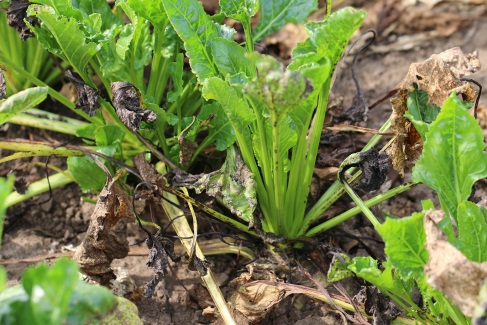 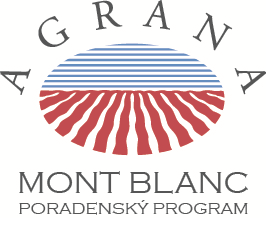 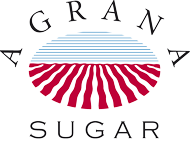 Správne načasovanie prvej aplikácie!!!Rezistencia – niektoré účinné látky strácajú účinnosť voči cerkospóre, je dôležité striedanie účinných látok, nepoužívať tú istú po sebe. Odporúčanie SLOVENSKÝCH CUKROVAROV pre ošetrenie cukrovej repy sú nasledovné  varianty:Tank mix – kombinovať účinné látky akceptovateľné poškodenie Jún – Júl 5% , do 15. Augusta  15 %, 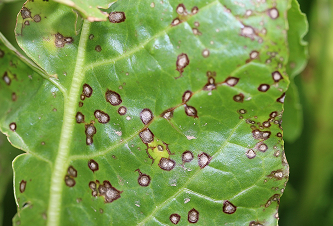 Spravidla je nutné porast ošetriť prvý krát v prvej dekáde júla                        v závislosti od stavu porastu a priebehu počasia.Prvý rok dávame do odporúčaní aj bio prípravky, ktoré sa ukázali tiež účinné v ochrane proti cerkospóre.Minimálne 2-3 aplikácie fungicídu za vegetáciu!!!1-2 OšetrenieDávka/ haDoplnenieDávka/ha2-3 OšetrenieDávka/ haDoplnenieDávka/haVarianta 1Varianta 1Varianta 1Varianta 1Varianta 1Varianta 1Varianta 1Varianta 1Propulse1,2 l Cupromix1,5 lEminent0,8 lFixa Cu2 lPropulse1,2 l Eminent0,8 lVarianta 2Varianta 2Varianta 2Varianta 2Varianta 2Varianta 2Varianta 2Varianta 2AM Extra Plus0,75 lFixa Cu2 lSfera 5350,35 lKuprikol2 kgAM Extra Plus0,75 lSfera 5350,35 lVarianta 3Varianta 3Varianta 3Varianta 3Varianta 3Varianta 3Varianta 3Varianta 3Bagani0,8 lPlantonik3 lPropulse1,2 lFixa Cu1 lBagani0,8 lPropulse1,2 lVarianta 4Varianta 4Varianta 4Varianta 4Varianta 4Varianta 4Varianta 4Varianta 4Propulse1 lEminent0,4 lSpyrale1 lBagani0,4 lPropulse1 lSpyrale1 lVarianta 5Varianta 5Varianta 5Varianta 5Varianta 5Varianta 5Varianta 5Varianta 5Spyrale1 lFixa Cu2 lMirador Xtra0,75lCupromix1 lSpyrale1 lMirador Xtra0,75l Rubric 1 l Varianta 5Varianta 5Varianta 5Varianta 5Varianta 5Varianta 5Varianta 5Varianta 5Plantonic3 lCuproTonic3,5 lSerenade Aso4 l0,4 l Plantonic3 lSerenade Aso4 l Rubric 1 l 